Puzzled Photos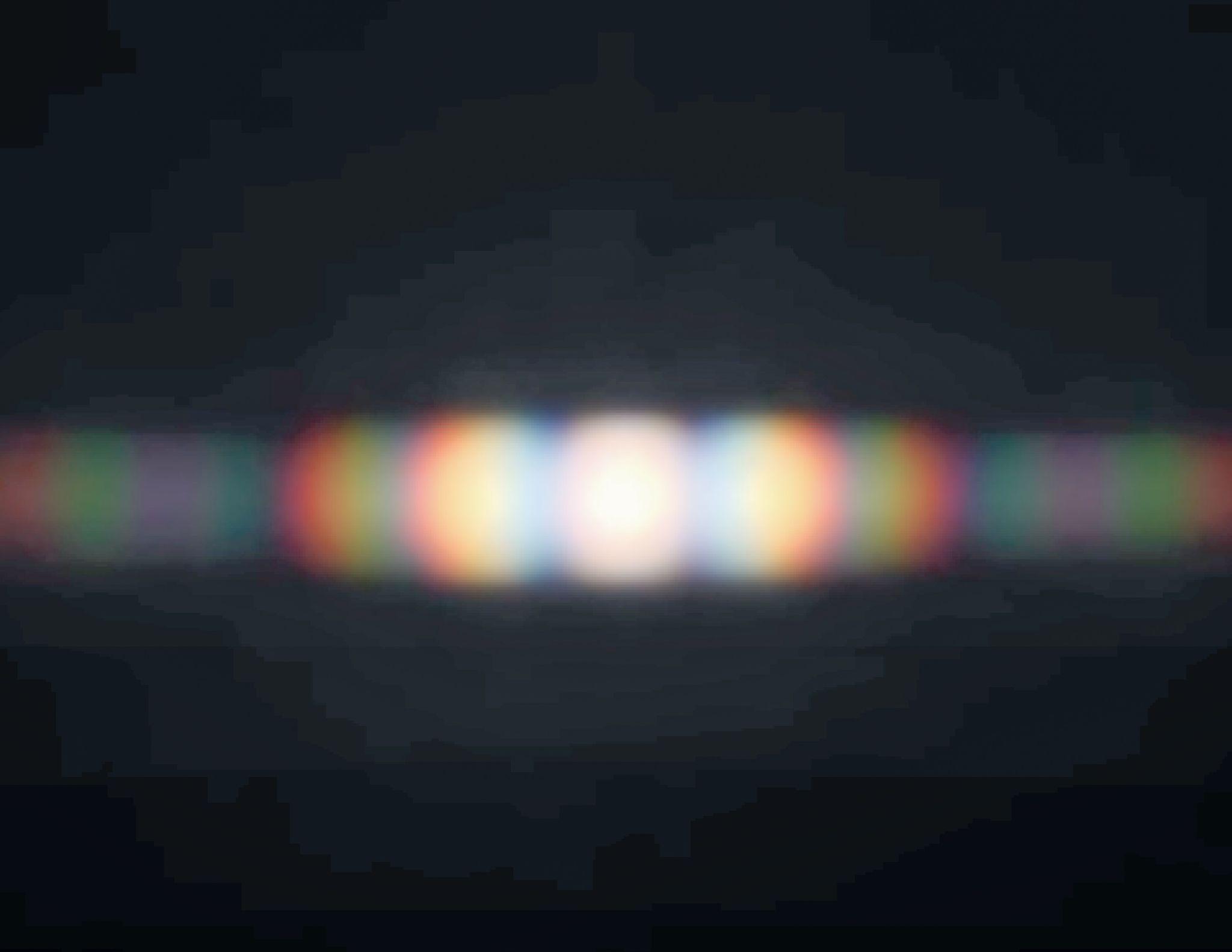 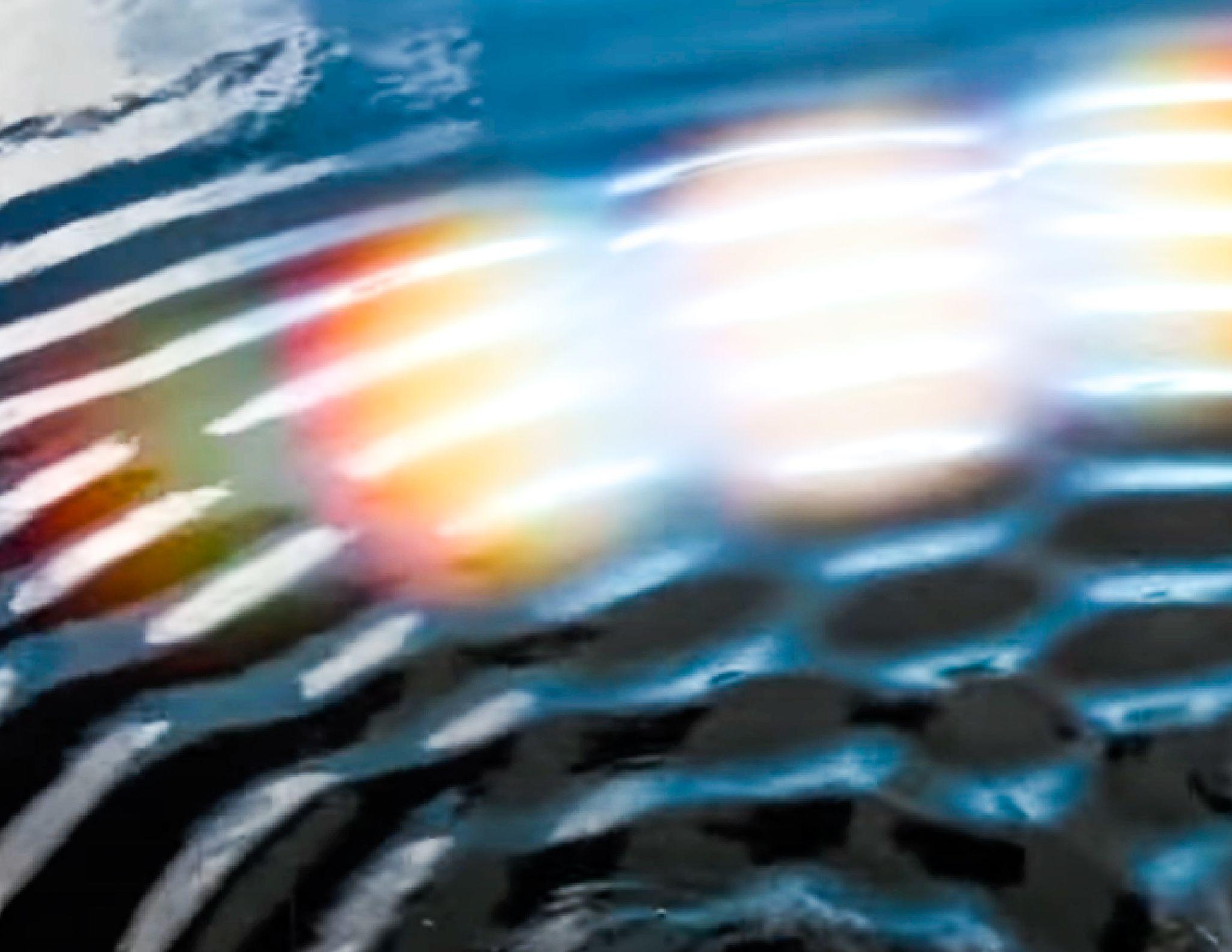 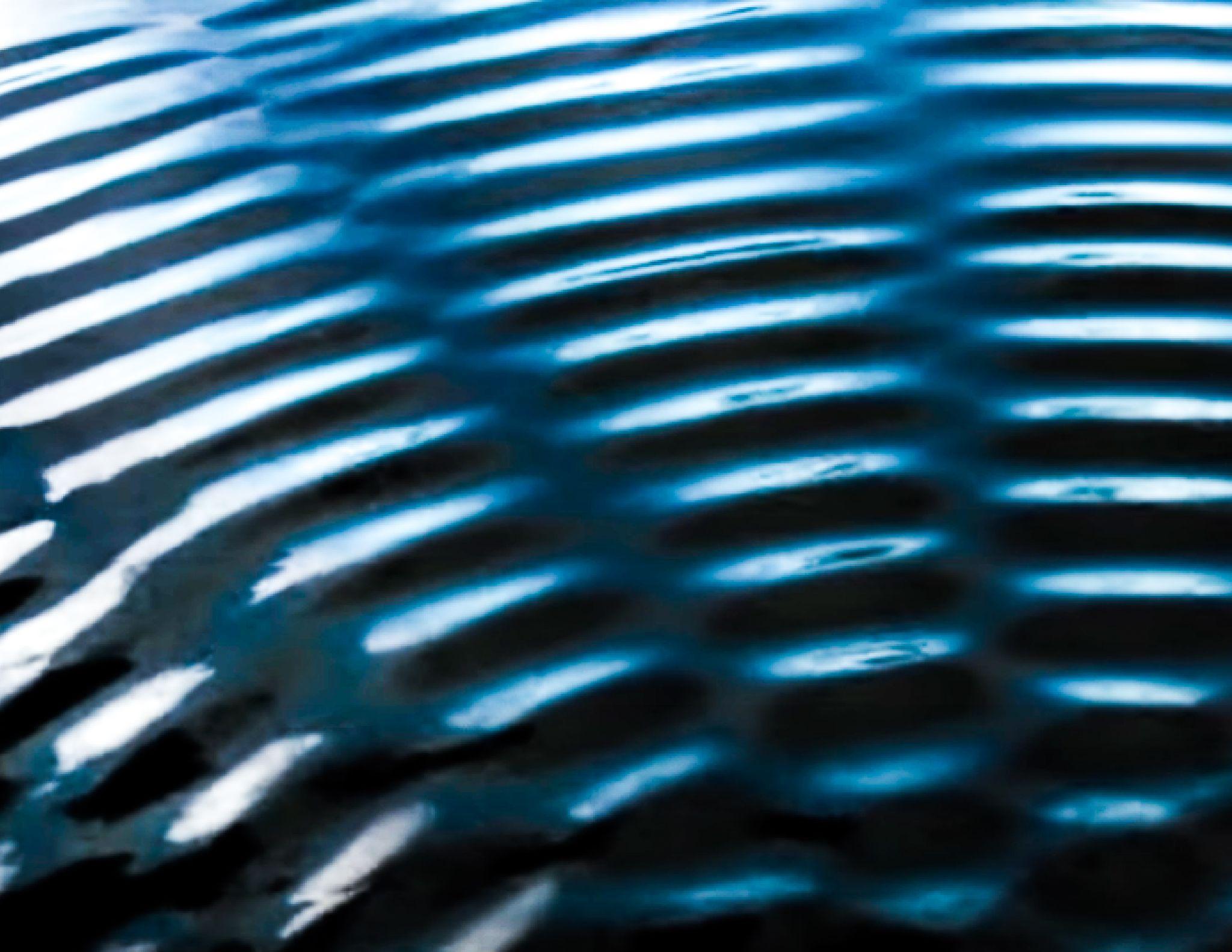 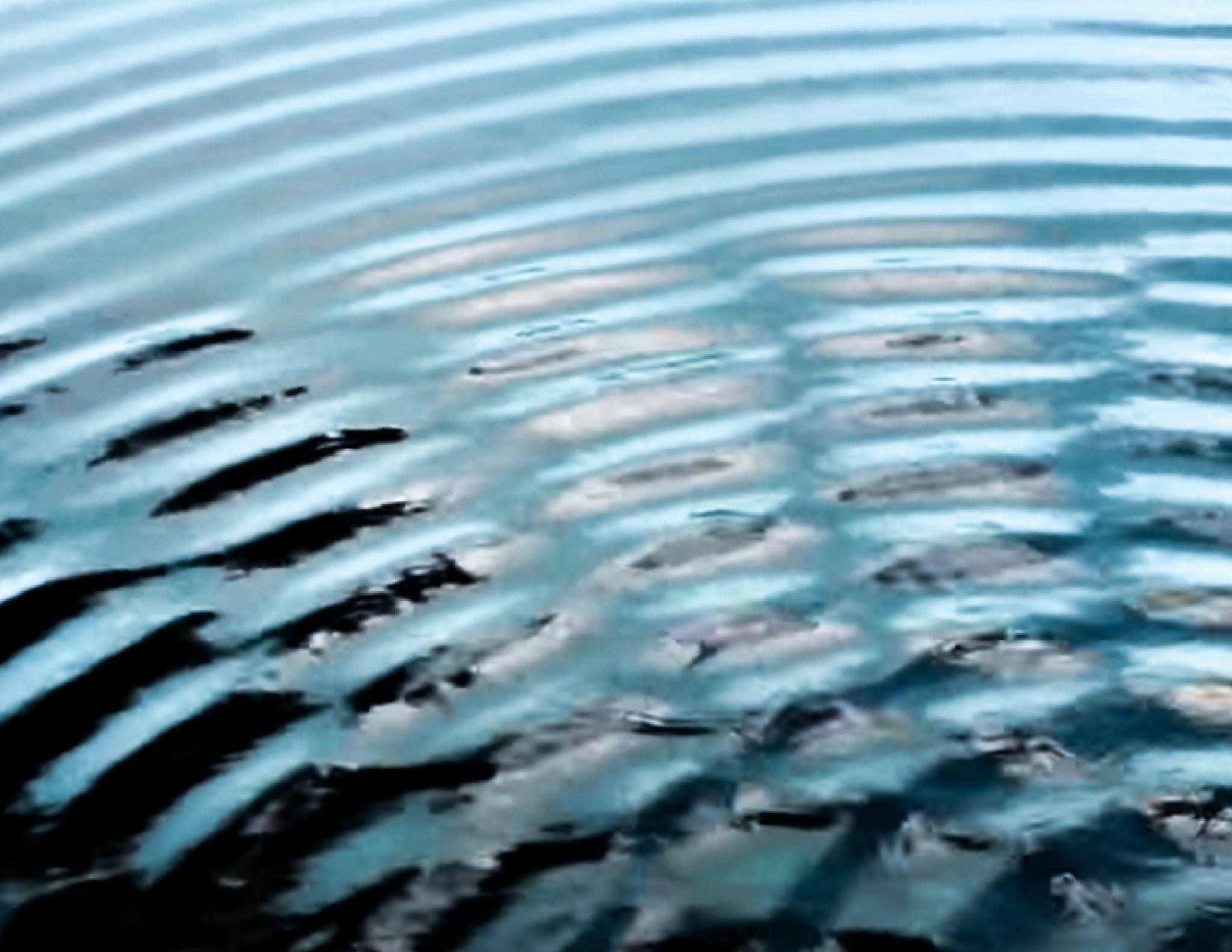 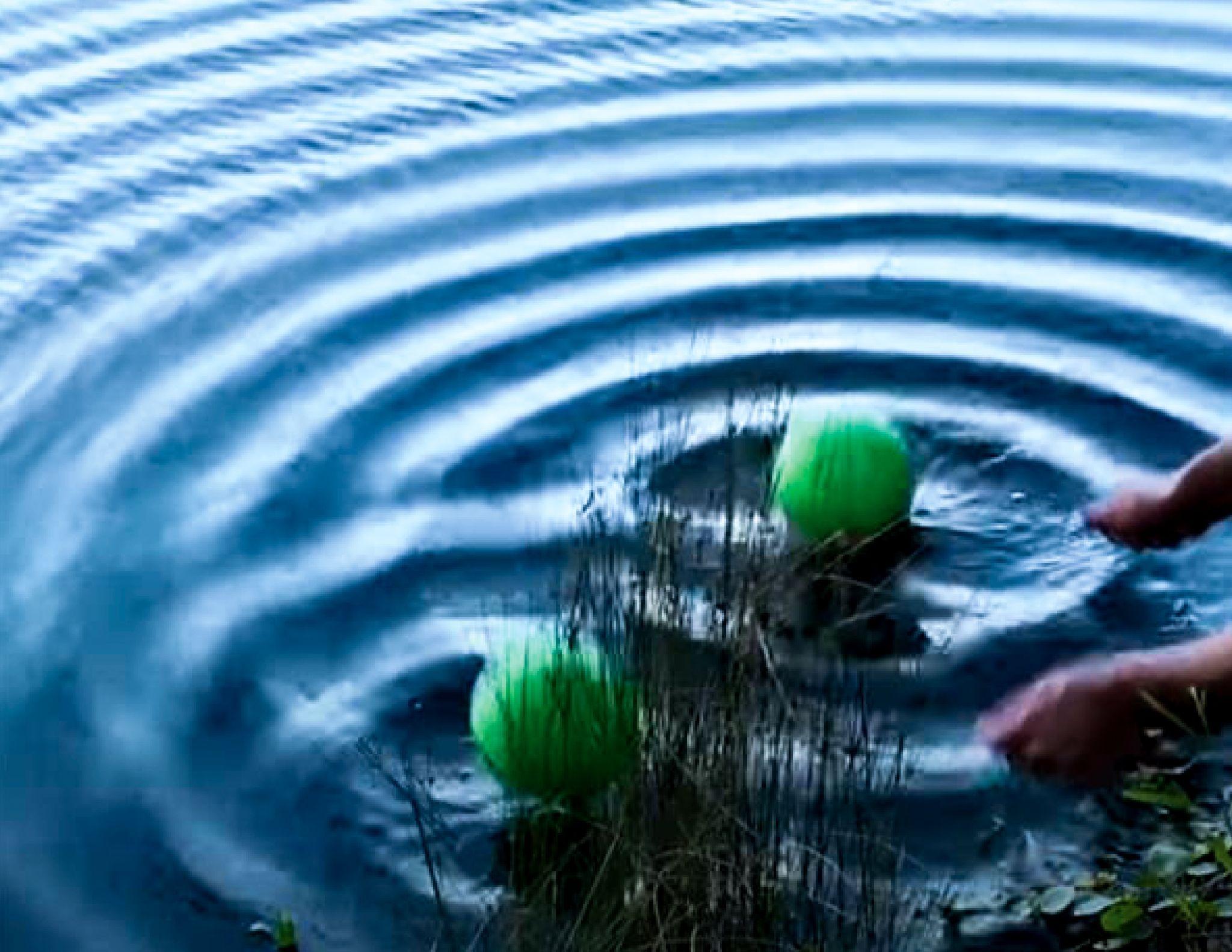 